25/01/2021Dear Parents,In the midst of the horrific news about how covid is affecting individuals and families there is a little bit of light emerging as more and more of our vulnerable people are being vaccinated. This allows us to see a way out of the pandemic but we still have a long way to go and we all have to play our part in it.Many of our families have at least one parent who is directly involved in this critical work so I would like to say thank you to those of you who have found a way to keep your children at home to enable them to send in their children. I need to say a huge well done to those of you at home, attempting to work and home schooling your children. We know that it is not easy and, with the talk in the news being that it may be this way for longer than we first thought, we know that you may have concerns about how your children are doing. Unfortunately, the education minister does not give head teachers any more information than you are getting off the news so I cannot say when we will be open again to all of our children. What I can say is that when we are fully open we will be working hard with all of the children to make sure that they can fill in any gaps in their learning that may have happened. It is different this time; due to the zooms and uploaded work we can keep a better eye on learning and we are also trying to keep all the children connected to each other through class chats and our weekly assemblies for the whole school.This is a national effort, many thousands of children are in the same situation, we are no different to every other school in the country. Thank you again for the part you and your children are playing in working together to beat this virus.Best wishes,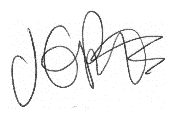 Jacqui Potts